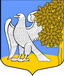 ЛЕНИНГРАДСКАЯ ОБЛАСТЬЛУЖСКИЙ МУНИЦИПАЛЬНЫЙ РАЙОНАДМИНИСТРАЦИЯ РЕТЮНСКОГО СЕЛЬСКОГО ПОСЕЛЕНИЯПОСТАНОВЛЕНИЕот 4 декабря  2020 года                            № 277О внесении дополнений и изменений в постановлениеот 19.10.2016 №164«О размещении нестационарных торговых объектовна территории Ретюнского сельского поселенияЛужского муниципального района»В соответствии с Федеральным законом №131-ФЗ от 06.10.2003 «Об общих принципах организации местного самоуправления в Российской федерации», Градостроительным кодексом Российской Федерации,  Областным законом Ленинградской области №47-оз от 02.07.2003г. «Об административных правонарушениях», Федеральным законом Российской Федерации №247-ФЗ 31.07.2020г. «Об обязательных требованиях в Российской Федерации», на основании Информационного письма Лужского городского прокурора от 23.11.2020г. №22-168-2020, администрация Ретюнского сельского поселения  ПОСТАНОВЛЯЕТ:Внести изменение в постановление № 164 от 19.10.2016 года "О размещении нестационарных торговых объектов на территории Ретюнского сельского поселения Лужского муниципального района"постановление № 164 от 19.10.2016 года дополнить пунктом следующего содержания: «Положения нормативных правовых актов, устанавливающих обязательные требования, должны вступать в силу либо с 1 марта, либо с 1 сентября соответствующего года, но не ранее чем по истечении девяноста дней после дня официального опубликования соответствующего нормативного правового акта, если иное не установлено федеральным законом или международным договором Российской Федерации, данный пункт считать пунктом 5.Пункты 5, 6, 7 считать пунктами 6, 7, 8.Опубликовать настоящее постановление на официальном сайте поселения (с Приложением) http://ретюнское-сп.рф/Настоящее постановление вступает в силу с 01.02.2021 года.Контроль за исполнением постановления оставляю за собой.Глава администрацииРетюнского сельского поселения                                   К. С. Наумов             